EESW Progress Report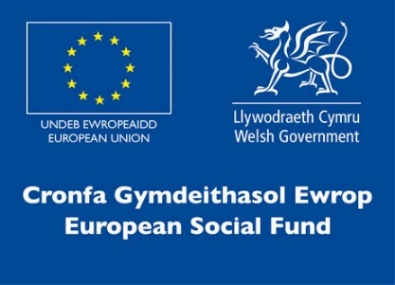 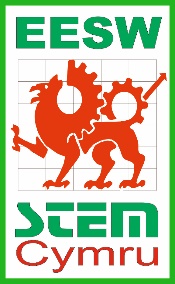 Adroddiad Cynnydd EESWDate of next progress meeting/Dyddiad y cyfarfod cynnydd nesaf: 					School/Ysgol:School/Ysgol:Teacher/Athro:Email/E-bost:Team Leader/Arweinydd Tîm:Team Email (if applicable)/E-bost Tîm (os yw'n berthnasol):Link Company/Cwmni Cyswllt: Link Company/Cwmni Cyswllt: Project Title/Teitl y Prosiect: Project Title/Teitl y Prosiect: Report for period of/Cyfnod adrodd:Report for period of/Cyfnod adrodd:Progress/CynnyddGive details of results & accomplishments to-dateRhowch fanylion canlyniadau a chyflawniadau hyd ymaProblems/ProblemsChallenges identified, potential delays or any questions for the link companyHeriau a nodwyd, oedi posibl neu unrhyw gwestiynau i'r cwmni cyswlltPlans/CynlluniauObjectives, actions to be taken and key future datesAmcanion, camau i'w cymryd a dyddiadau allweddol yn y dyfodol